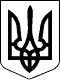 95 СЕСІЯ  ЩАСЛИВЦЕВСЬКОЇ СІЛЬСЬКОЇ РАДИ7 СКЛИКАННЯРІШЕННЯ10.07.2019 р.                                       № 1734с. ЩасливцевеПро надання дозволу на розробку проекту землеустрою щодо відведення у постійне користування земельної ділянкиРозглянувши клопотання КП "МАКС-ІНВЕСТ" ЩАСЛИВЦЕВСЬКОЇ СІЛСЬЬКОЇ РАДИ та метою організації та здійснення благоустрою територій загального користування частини населеного пункту с. Генічеська Гірка Генічеського району Херсонської області, , керуючись ст. ст.. 12, 19, 38, 39, 92, 122 Земельного кодексу України, ст. 26 Закону України "Про місцеве самоврядування в Україні", сесія сільської ради ВИРІШИЛА:1. Дати дозвіл КОМУНАЛЬНОМУ ПІДПРИЄМСТВУ "МАКС-ІНВЕСТ" ЩАСЛИВЦЕВСЬКОЇ СІЛСЬЬКОЇ РАДИ (інд. код. юридичної особи 37289355) на розробку проекту землеустрою щодо відведення земельної ділянки в постійне користування із земель житлової та громадської забудови для облаштування земель загального користування, орієнтовною площею 0,09 га. (КВЦПЗ 18.00) під провулком (без назви що з'єднує вулицю Виноградна та вулицю Азовська) в с. Генічеська Гірка, на території Щасливцевської сільської ради, Генічеського району Херсонської області.2. Комунальному підприємству зазначеному у пункті 1 цього рішення в місячний термін замовити в землевпорядній організації, яка має відповідний дозвіл на виконання цих робіт (ліцензію), за свій рахунок розробку проекту землеустрою щодо відведення в постійне користування земельної ділянки зазначеної в пункті 1 цього рішення.3. Проінформувати Щасливцевську сільську раду про хід виконання цього рішення в протягом місяця.4. Контроль за виконанням цього рішення покласти на Постійну комісію Щасливцевської сільської ради з питань регулювання земельних відносин та охорони навколишнього середовища.Сільський голова                                                       В. ПЛОХУШКО